МИНИСТЕРСТВО ОБРАЗОВАНИЯ И НАУКИ РЕСПУБЛИКИ КАЗАХСТАНКОМИТЕТ НАУКИИНСТИТУТ ИСТОРИИ И ЭТНОЛОГИИ ИМ. Ч.Ч. ВАЛИХАНОВА НАЦИОНАЛЬНАЯ БИБЛИОТЕКА РЕСПУБЛИКИ КАЗАХСТАН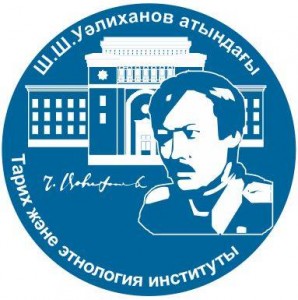 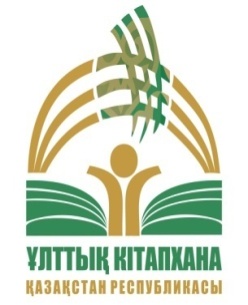 ИНФОРМАЦИОННОЕ ПИСЬМОУважаемые коллеги!Институт истории и этнологии им. Ч.Ч. Валиханова и Национальная библиотека РК 24 декабря 2020 г. проводят Международную научно-практическую конференцию «Научное наследие и общественно-просветительская деятельность Н. Сабитова», посвященную 125-летию Нигмета Сабитова, видного ученого-востоковеда, библиографа, этнолога, кандидата филологических наук. Цель конференции – обсуждение современных проблем исторической науки, этнологии и востоковедения Казахстана, изучение научного наследия Н. Сабитова в области востоковедения, этнографии, библиографии, истории культуры. В рамках мероприятия запланированы презентации: книги А.К. Шашаева и М.М. Бегмановой об ученом «Нығмет Сәбитов: шығыстанушы, тарихшы-этнограф, библиограф» («Нигмет Сабитов: востоковед, историк-этнограф, библиограф»), изданной в 2020 г. Институтом истории и этнологии им. Ч.Ч. Валиханова; библиографического указателя «Нығмет Сәбитов (1895–1955). Библиографиялық көрсеткіш» (Алматы, 2020) и виртуальной книжной выставки, подготовленных сотрудниками Национальной библиотеки РК.Н. Сабитов в 1935 г. окончил Московский институт востоковедения им. Н.Н. Нариманова при ЦИК СССР. В 1918–23 гг. работал секретарем, председателем аулсовета, заведующим отделом народного образования, председателем исполкома Шагано-Кондаковского района, а затем инструктором по борьбе с неграмотностью. 1924–29 гг. – редактор казахской газеты «Кедей тiлi» («Голос бедняка»), выходившей в Астрахани;  1935–36 гг. – заместитель начальника Главного управления литературы и печати Народного комиссариата просвещения Таджикской ССР и военный цензор в Сталинабаде (ныне Душанбе). В 1936 г. его как сотрудника Главлита исключили из партии и подвергли преследованиям за несвоевременное изъятие троцкистской литературы из библиотек Сталинабада.В 1938–42 гг. являлся  научным сотрудником Казахской государственной публичной библиотеки (ныне Национальная библиотека РК), в стенах которой составил целый ряд ценных, весьма востребованных в научной среде библиографических указателей, таких как: «Библиографический указатель материалов по истории Казахстана», «Библиографический указатель казахской литературы (1862–1917 гг.)», «Библиографический указатель произведений Абая и литературных материалов о нем, опубликованных за 1889–1945 гг.» и др. С мая 1942 г. и до конца своей жизни Н. Сабитов работал в системе Академии наук, сначала в Институте языка, литературы и истории Казахского филиала Академии наук СССР, а с 1945 г. занимал должности старшего научного сотрудника, заведующего Отделом этнографии, заместителя директора по науке Института истории, археологии и этнографии Казахской ССР. Кроме того, с 1945 по 1952 год он был Уполномоченным Совета по делам религиозных культов при Совете Министерстве Казахской ССР. Н. Сабитов был первым заведующим отдела этнографии Института истории и поставил работу по углубленному изучению этнографических проблем Казахстана. Как востоковед он внес вклад в исследование истории ислама, конфессионального образования в регионе, издал монографию «Мектебы и медресе у казахов (историко-педагогический очерк)».Н. Сабитов был одним из немногих исследователей раннего периода, которые обладали энциклопедическими знаниями, владел рядом иностранных языков,  в том числе арабским, персидским, турецким и английским; был современником поколения казахских интеллектуалов начала XX в. Н. Сабитов – первый профессиональный востоковед в Советском Казахстане, библиограф и организатор первых этнографических экспедиций, автор важных научно-справочных и методических работ по истории и культуре, совместив свои научные изыскания с возложенными на него государственно-административными обязанностями.На конференции планируется обсудить следующие вопросы:• Н. Сабитов и вехи развития историко-этнографической науки в Казахстане;• Основные направления исследований востоковедения в Казахстане;• Актуальные вопросы истории, фольклора, языка и религии.• Библиография и библиотечное дело;• Этнопедагогика.Языки конференции: казахский, русский.Форма проведения: 24.12.2020 г., время: 11.00 – очная и в онлайн-режиме на платформе Zoom (идентификатор конференции: 889 0910 0031, код доступа: 169309)К участию в конференции приглашаются ученые, общественные и государственные деятели, преподаватели, докторанты и магистранты, представители широкой общественности. Для включения докладов в программу и сборник конференции необходимо до 15 декабря отправить регистрационную форму на адрес оргкомитета, а текст доклада – до 21 декабря 2020 года. Материалы должны быть оформлены в строгом соответствии с предъявляемыми требованиями:Требования к публикациям: актуальность, высокий научный уровень, хороший стиль изложения.Объем статьи – до 30 тыс. знаков.Текст набирается в Microsoft Word. Формат страницы – А4, поля – 2,5 см. со всех сторон, гарнитура – Times New Roman, кегль – 12 п., межстрочный интервал – одинарный, абзацный отступ – 1,0 см.В верхнем левом углу листа ставится УДК.Далее на казахском или русском языке – фамилия, инициалы автора, далее – название страны и места работы, строкой ниже по центру прописными буквами жирным шрифтом (Ж) – название статьи. Ниже через строку помещается аннотация (3-5 предложений), раскрывающая основное содержание статьи, и ключевые слова или словосочетания, которые отделяются друг от друга точкой с запятой (5-7 слов).Ниже через строку на английском языке – фамилия, инициалы автора; название статьи (прописными буквами (Ж), по центру); аннотация (3-5 предложений); ключевые слова или словосочетания (5-7 слов, отделяются друг от друга точкой с запятой).Еще через строку помещают основной текст статьи.К статье прилагается информация об авторе на казахском (или русском) и английском языках: фамилия, полные имя и отчество, ученая степень и звание, должность, полное название организации, полный рабочий адрес (с указанием почтового индекса), e-mail, номера служебного, домашнего и мобильного телефонов.Унификация знаков: кавычки – «»; века в датах – обозначать римскими цифрами, годы – арабскими. Необходимо различать использование дефиса (-) и среднего тире (–). Последнее указывается при обозначении числовых, хронологических пределов и т. п.: с. 89–92, 179–185-бб.; 1878–1879 гг.; XV–XVI вв. (без отбивки), или конец XV – начало XVI вв. (с отбивкой); 7–8 км; М.–Л. и т. п. Список литературы (и источников) помещается в конце статьи и составляется в соответствии с порядком упоминания работ. Ссылки в тексте оформляются в квадратных скобках в виде соответствующего номера по Списку литературы с указанием (при необходимости) страницы источника, например: [1, с. 2], [1, 2 б.] или [1, р. 2]. Все библиографические данные должны быть тщательно выверены.Таблицы, схемы, рисунки должны иметь название и быть набраны в среде Windows.Все рисунки и фотографии должны иметь хороший контраст и разрешение не менее 300 dpi. Все иллюстрации должны иметь сквозную нумерацию, подрисуночную подпись. Подрисуночная подпись должна быть лаконичной, но емкой по содержащейся информации.Таблицы должны быть наглядными, иметь название, порядковый номер. Не нумеруются таблица или рисунок, если они в тексте единственные. На все таблицы и рисунки должны быть ссылки в тексте. Рисунки и таблицы вставляются в тексте в нужное место.Сокращения слов не допускаются, кроме общепринятых. Аббревиатуры включаются в текст лишь после их первого упоминания с полной расшифровкой (например, Академия наук Казахской Советской Социалистической Республики – АН КазССР).Примечания оформляются числами в виде верхнего индекса и должны быть последовательно пронумерованы. Тексты примечаний относят в конец статьи в раздел ПРИМЕЧАНИЯ и нумеруют числом в виде верхнего индекса. Подстрочные сноски в тексте не допускаются.Если в статье есть и ПРИМЕЧАНИЯ, и ЛИТЕРАТУРА, то сначала идет раздел ПРИМЕЧАНИЯ.НЕЛЬЗЯ производить табуляцию, выделять слова разрядкой, пользоваться командами, выполняющимися в автоматическом режиме, использовать макросы, сохранять текст в виде шаблона.Названием файлов является фамилия автора (для текстовых файлов – Петров_заявка.doc, Петров_статья.doc; для иллюстраций – Петров_рис1.jpeg).Редколлегия оставляет за собой право отклонить статьи, не соответствующие требованиям к оформлению.Образец оформления текста статьиУДК 39(574)Ажигали С.Е.Казахстан. Институт истории и этнологии им. Ч.Ч. Валиханова КН МОН РКНАЗВАНИЕ СТАТЬИАннотация (на казахском или русском языке).Ключевые слова: …; …; …; …; ….Azhigali S.E.TITLE OF ARTICLEAnnotation (on English).Key words: …; …; …; …; ….Текст статьи…ПРИМЕЧАНИЯЛИТЕРАТУРАНазарбаев Н.Ә. Тарих толқынында. – Алматы: Атамұра, 1999. – 296 б.Абусеитова М.Х. История Центральной Азии: концепции, методология и новые подходы // Материалы международной научно-теоретической конференции «К новым стандартам в развитии общественных наук в Центральной Азии». – Алматы: Дайк-Пресс, 2006. – С. 10- 17.Байтова А. Инновационно-технологическое развитие – ключевой фактор повышения конкурентоспособности // Казахстанская правда. – 2009. – № 269. – 28 июля.Регистрационная форма участника Республиканской научно-практической конференции«Научное наследие и общественно-просветительская деятельность Н. Сабитова» Республика Казахстан, г. Алматы, 24 декабря 2020 г.Адрес оргкомитета: Казахстан, 050010, г. Алматы, ул. Шевченко, 28. Институт истории и этнологии им. Ч.Ч. Валиханова КН МОН РК, отдел этнологии и антропологии, e-mail: abd_aksunkar@mail.ru.Контактные телефоны: 8 (727) 261-67-19; 8 (727) 261-65-57 (отдел этнологии и антропологии ИИЭ), Шашаев Ауезхан Кадыржанович – зам. директора по связям с общественностью, к.и.н., моб.: +7 777 237 96 93; Абдулина Аксункар Турсыновна – зав. отделом этнологии и антропологии, к.и.н.; моб.: +7 777 312 20 36.С уважением, оргкомитетФамилия, имя, отчество Место работы, должность  (наименование организации, адрес), ученая степень, ученое званиеАдрес автора (с индексом)E-mail Телефон/факс (с кодом)Название доклада 